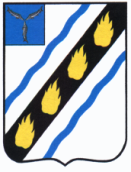 АДМИНИСТРАЦИЯСОВЕТСКОГО МУНИЦИПАЛЬНОГО РАЙОНАСАРАТОВСКОЙ ОБЛАСТИП О С Т А Н О В Л Е Н И Еот  21.09.2021  №  532 р.п.СтепноеОб утверждении Административного регламента по предоставлению муниципальной услуги «Направление уведомлений о соответствии (несоответствии) указанных в уведомлении о планируемых строительстве или реконструкции объекта индивидуального жилищного строительства или садового дома параметров объекта индивидуального жилищного строительства или садового дома установленным параметрам и допустимости (и (или) недопустимости) размещения объекта индивидуального жилищного строительства или садового дома на земельном участке» В соответствии с Градостроительным кодексом Российской Федерации, Федеральным законом от 27.07.2010 № 210-ФЗ «Об организации предоставления государственных и муниципальных услуг», постановлением Правительства РФ от 16.05.2011 № 373 «О разработке и утверждении административных регламентов осуществления государственного контроля (надзора) и административных регламентов предоставления государственных услуг», постановлением администрации Советского муниципального района от 14.05.2019 № 253 «О Порядке разработки и утверждения административных регламентов осуществления муниципального контроля и административных регламентов предоставления муниципальных услуг в администрации Советского муниципального района и ее органах», руководствуясь Уставом Советского муниципального района Саратовской области, администрация Советского муниципального района  ПОСТАНОВЛЯЕТ:Утвердить Административный регламент по предоставлению муниципальной услуги «Направление уведомлений о соответствии (несоответствии) указанных в уведомлении о планируемых строительстве или реконструкции объекта индивидуального жилищного строительства или садового дома параметров объекта индивидуального жилищного строительства или садового дома установленным параметрам и допустимости (и (или) недопустимости) размещения объекта индивидуального жилищного строительства или садового дома на земельном участке» согласно приложению.Признать утратившим силу постановление администрации Советского муниципального района от 28.12.2018 № 857 «Об утверждении Административного регламента по предоставлению муниципальной услуги «Направление уведомлений о соответствии (несоответствии) указанных в уведомлении о планируемых строительстве или реконструкции объекта индивидуального жилищного строительства или садового дома параметров объекта индивидуального жилищного строительства или садового дома установленным параметрам и допустимости (и (или) недопустимости) размещения объекта индивидуального жилищного строительства или садового дома на земельном участке».Настоящее постановление вступает в силу со дня его официального опубликования в установленном порядке. Глава Советского муниципального  района                                                                 	С.В. Пименов Аверченко Э.О.5-00-37Приложение к постановлению администрации Советского муниципального района  от  ___________  №  _____Административный регламентпредоставления муниципальной услуги «Направление уведомлений о соответствии (несоответствии) указанных в уведомлении о планируемых строительстве или реконструкции объекта индивидуального жилищного строительства или садового дома параметров объекта индивидуального жилищного строительства или садового дома установленным параметрам и допустимости (и (или) недопустимости) размещения объекта индивидуального жилищного строительства или садового дома на земельном участке»1. Общие положенияПредмет регулирования1.1. Административный регламент по предоставлению муниципальной услуги «Направление уведомлений о соответствии (несоответствии) указанных в уведомлении о планируемых строительстве или реконструкции объекта индивидуального жилищного строительства или садового дома параметров объекта индивидуального жилищного строительства или садового дома установленным параметрам и допустимости (и (или) недопустимости) размещения объекта индивидуального жилищного строительства или садового дома на земельном участке» (далее – Регламент) определяет порядок, сроки и последовательность действий (административных процедур) по предоставлению муниципальной услуги по направлению застройщику уведомлений о соответствии (несоответствии) указанных в уведомлении о планируемом строительстве параметров объекта индивидуального жилищного строительства или садового дома установленным параметрам и допустимости (недопустимости) размещения объекта индивидуального жилищного строительства или садового дома на земельном участке (далее – муниципальная услуга) администрацией Советского муниципального района (далее – Администрация).Регламент разработан в целях повышения качества и доступности предоставления муниципальной услуги.Круг заявителей1.2. Заявителями муниципальной услуги являются физические и юридические лица (застройщики), имеющие намерение осуществить строительство, реконструкцию объектов индивидуального жилищного строительства или садового дома на земельном участке, правообладателем которого они являются (далее – Заявители).1.2.1. От имени Заявителя могут выступать его уполномоченные представители, действующие в силу полномочий, основанных на оформленной в установленном законодательством Российской Федерации порядке доверенности (далее – Представитель Заявителя).1.2.2. От имени Заявителя может выступать многофункциональный центр предоставления государственных и муниципальных услуг (далее – МФЦ) при однократном обращении заявителя с запросом о предоставлении нескольких государственных и (или) муниципальных услуг (далее – комплексный запрос). Требования к порядку информирования о предоставлении муниципальной услуги1.3. Муниципальная услуга может оказываться через МФЦ. 1.4. Информация о месте нахождения, справочные телефоны и график работы органа, уполномоченного предоставлять муниципальную услугу, размещаются на официальном сайте Администрации в информационно-телекоммуникационной сети «Интернет»: http://stepnoe-adm.ru.1.5. Информация о порядке предоставления муниципальной услуги размещается на официальном сайте Администрации в информационно-телекоммуникационной сети «Интернет»: http://stepnoe-adm.ru.2. Стандарт предоставления муниципальной услуги Наименование муниципальной услуги2.1. Муниципальная услуга – «Направление уведомлений о соответствии (несоответствии) указанных в уведомлении о планируемом строительстве параметров объекта индивидуального жилищного строительства или садового дома установленным параметрам и допустимости (недопустимости) размещения объекта индивидуального жилищного строительства или садового дома на земельном участке».Наименование органа, предоставляющего муниципальную услугу2.2. Муниципальная услуга предоставляется Администрацией и осуществляется через функциональное структурное подразделение – отдел промышленности, теплоэнергетического комплекса, капитального строительства и архитектуры администрации Советского муниципального района (далее – Отдел). Ответственным за  предоставление муниципальной услуги является заместитель начальника Отдела.Муниципальная услуга может оказываться через многофункциональный центр предоставления государственных и муниципальных услуг (далее – МФЦ) в порядке и сроки, которые установлены соглашением о взаимодействии между МФЦ и Администрация, со дня вступления в силу соглашения.Место нахождения отдела: 413210, Саратовская область, Советский район, р.п. Степное,  ул. 50 лет Победы, д. 3, кабинеты № 24, 26.График приема посетителей отдела:Понедельник – c 9:00 до 12:00, с 13:00 до 16:00;Вторник – c 9:00 до 12:00, с 13:00 до 16:00;Среда – c 9:00 до 12:00, с 13:00 до 16:00;Четверг, пятница – неприемные дни (обработка заявлений).Выходные дни – суббота, воскресенье, праздничные дни.Прием получателей муниципальной услуги ведется без предварительной записи. Справочные телефоны отдела: 8(845-66) 5-00-37, 8(845-66) 5-00-02;Электронная почта: matyushonok2007@mail.ruЗапрещается требовать от Заявителя осуществления действий, в том числе согласований, необходимых для получения муниципальной услуги и связанных с обращением в иные органы местного самоуправления, государственные органы, организации, за исключением получения услуг и получения документов и информации, предоставляемых в результате предоставления таких услуг, включенных в перечень услуг, которые являются необходимыми и обязательными для предоставления муниципальных услуг.Описание результата предоставления муниципальной услуги2.3. Результатом предоставления муниципальной услуги являются: направление уведомлений о соответствии указанных в уведомлении о планируемом строительстве параметров объекта индивидуального жилищного строительства или садового дома установленным параметрам и допустимости размещения объекта индивидуального жилищного строительства или садового дома на земельном участке;направление уведомлений о несоответствии указанных в уведомлении о планируемом строительстве параметров объекта индивидуального жилищного строительства или садового дома установленным параметрам и недопустимости размещения объекта индивидуального жилищного строительства или садового дома на земельном участке.Срок предоставления муниципальной услуги2.4. Срок предоставления муниципальной услуги – 7 рабочих дней со дня получения заявления о планируемом строительстве или реконструкции объекта индивидуального жилищного строительства или садового дома, уведомления об изменении параметров планируемого строительства или реконструкции объекта индивидуального жилищного строительства или садового дома (далее – Уведомление).Нормативные правовые акты, регулирующие предоставление муниципальной услуги2.5. Перечень нормативных правовых актов, регулирующих предоставление муниципальной услуги, размещен в сети «Интернет» на официальном сайте администрации Советского муниципального района по адресу http://stepnoe-adm.ru.Исчерпывающий перечень документов, необходимых в соответствии с нормативными правовыми актами для предоставления муниципальной услуги, которые являются необходимыми и обязательными для предоставления муниципальной услуги, подлежащими предоставлению заявителем, способы их получения заявителем, в том числе в электронной форме, порядок их предоставления2.6. Исчерпывающий перечень документов, необходимых для представления муниципальной услуги:2.6.1. Для предоставления муниципальной услуги заявители представляют в Отдел уведомление о планируемом строительстве или реконструкции объекта индивидуального жилищного строительства или садового дома (приложение № 1 к Регламенту), уведомление об изменении параметров планируемого строительства или реконструкции объекта индивидуального жилищного строительства или садового дома (приложение № 2 к Регламенту).К уведомлению прилагаются следующие документы:копии документов, удостоверяющих личность Заявителя (для Заявителей - физических лиц);документ, подтверждающий полномочия Представителя Заявителя на представление интересов Заявителя и на обращение за получением муниципальной услуги;правоустанавливающие документы на земельный участок (копия или оригинал выписки из Единого государственного реестра недвижимости на земельный участок);правоустанавливающие документы на жилой дом при планируемой реконструкции (копия или оригинал выписки из Единого государственного реестра недвижимости на жилой дом);копия или оригинал выписки из Единого государственного реестра индивидуальных предпринимателей (для Заявителей – индивидуальных предпринимателей) или выписка из Единого государственного реестра юридических лиц (для Заявителей – юридических лиц);документ, подтверждающий согласие на обработку персональных данных, предусмотренный частью 3 статьи 7 Федерального закона от 27 июля 2010 г. № 210-ФЗ «Об организации предоставления государственных и муниципальных услуг» (далее – Федеральный закон № 210-ФЗ);заверенный перевод на русский язык документов о государственной регистрации юридического лица в соответствии с законодательством иностранного государства в случае если застройщиком является иностранное юридическое лицо;описание внешнего облика объекта индивидуального жилищного строительства или садового дома в случае если строительство или реконструкция объекта индивидуального жилищного строительства или садового дома планируется в границах территории исторического поселения федерального или регионального значения, за исключением случая, предусмотренного частью 5 статьи 51.1. Градостроительного кодекса Российской Федерации. Описание внешнего облика объекта индивидуального жилищного строительства или садового дома включает в себя описание в текстовой форме и графическое описание. Описание внешнего облика объекта индивидуального жилищного строительства или садового дома в текстовой форме включает в себя указание на параметры объекта индивидуального жилищного строительства или садового дома, цветовое решение их внешнего облика, планируемые к использованию строительные материалы, определяющие внешний облик объекта индивидуального жилищного строительства или садового дома, а также описание иных характеристик объекта индивидуального жилищного строительства или садового дома, требования к которым установлены градостроительным регламентом в качестве требований к архитектурным решениям объекта капитального строительства. Графическое описание представляет собой изображение внешнего облика объекта индивидуального жилищного строительства или садового дома, включая фасады и конфигурацию объекта индивидуального жилищного строительства или садового дома. Описание внешнего облика объекта индивидуального жилищного строительства или садового дома в текстовой форме включает в себя указание на параметры объекта индивидуального жилищного строительства или садового дома, цветовое решение их внешнего облика, планируемые к использованию строительные материалы, определяющие внешний облик объекта индивидуального жилищного строительства или садового дома, а также описание иных характеристик объекта индивидуального жилищного строительства или садового дома, требования к которым установлены градостроительным регламентом в качестве требований к архитектурным решениям объекта капитального строительства;заверенная многофункциональным центром копия комплексного запроса в случае обращения Заявителя в МФЦ с комплексным запросом. Копия комплексного запроса представляется МФЦ.Копии предоставляемых документов должны быть заверены в установленном законом порядке. Документы не должны содержать подчистки, приписки, зачеркнутые слова.Исчерпывающий перечень документов, необходимых в соответствии с нормативными правовыми актами для предоставления муниципальной услуги, которые находятся в распоряжении государственных органов, органов местного самоуправления и иных органов участвующих в предоставлении муниципальной услуги, и которые заявитель вправе предоставить, а также способы их получения заявителем, в том числе в электронной форме, порядок их предоставления2.7. В перечень документов, необходимых для предоставления муниципальной услуги, которые находятся в распоряжении государственных органов, органов местного самоуправления и иных организаций, запрашиваемых в рамках межведомственного информационного взаимодействия и которые Заявитель вправе представить, а также способы их получения заявителями, в т.ч. в электронной форме, и порядок их предоставления, входят:выписка из Единого государственного реестра индивидуальных предпринимателей (для Заявителей - индивидуальных предпринимателей) или выписка из Единого государственного реестра юридических лиц (для Заявителей - юридических лиц);выписка из Единого государственного реестра недвижимости на земельный участок.Непредставление заявителем документов, указанных в настоящем пункте Регламента, не является основанием для отказа в предоставлении муниципальной услуги.В случае если документы, указанные в настоящем пункте Регламента, не представлены заявителем самостоятельно, специалист запрашивает их в порядке межведомственного информационного взаимодействия Отдела.2.8. Запрещается требовать от Заявителя представление документов и информации, или осуществления действий, представление или осуществление которых не предусмотрено пунктами 2.6 и 2.7. настоящего регламента, а именно:представления документов и информации или осуществления действий, представление или осуществление которых не предусмотрено нормативными правовыми актами, регулирующими отношения, возникающие в связи с предоставлением муниципальной услуги;представления документов и информации, отсутствие и (или) недостоверность которых не указывались при первоначальном отказе в предоставлении муниципальной услуги, за исключением следующих случаев:а) изменение требований нормативных правовых актов, касающихся предоставления муниципальной услуги, после первоначальной подачи заявления о предоставлении муниципальной услуги;б) наличие ошибок в заявлении о предоставлении муниципальной услуги и документах, необходимых для предоставления  муниципальной услуги, и не включенных в представленный ранее комплект документов;в) истечение срока действия документов или изменение информации после первоначального отказа в предоставлении муниципальной услуги;г) выявление документально подтвержденного факта (признаков) ошибочного или противоправного действия (бездействия) должностного лица органа, предоставляющего муниципальную услугу, при первоначальном отказе в предоставлении муниципальной услуги, о чем в письменном виде за подписью руководителя органа, предоставляющего муниципальную услугу при первоначальном отказе в предоставления муниципальной услуги уведомляется заявитель, а также приносятся извинения за доставленные неудобства.В случае, если для предоставления муниципальной услуги необходима обработка персональных данных лица, не являющегося Заявителем, и если в соответствии с федеральным законом обработка таких персональных данных может осуществляться с согласия указанного лица, при обращении за получением муниципальной услуги Заявитель дополнительно представляет документы, подтверждающие получение согласия указанного лица или его законного представителя на обработку персональных данных указанного лица. Документы, подтверждающие получение согласия, могут быть представлены, в том числе в форме электронного документа. Действие настоящей части не распространяется на лиц, признанных безвестно отсутствующими, и на разыскиваемых лиц, место нахождения которых не установлено уполномоченным федеральным органом исполнительной власти.Исчерпывающий перечень оснований для отказа в приеме документов, необходимых для предоставления муниципальной услуги2.9. Основанием для отказа в приеме документов, необходимых для предоставления муниципальной услуги, является:обращение с заявлением о предоставлении муниципальной услуги лица, не представившего документ, удостоверяющий его личность (при личном обращении) и (или) подтверждающий его полномочия как представителя физического лица или юридического лица;отсутствие в уведомлении о планируемом строительстве сведений, предусмотренных частью 1 статьи 51.1 Градостроительного кодекса Российской Федерации, или документов, предусмотренных подпунктами 2-4 статьи 51.1 Градостроительного кодекса Российской Федерации;наличие в уведомлении и прилагаемых к нему документах исправлений, серьезных повреждений, не позволяющих однозначно истолковать их содержание, подчисток либо приписок, а также зачеркнутых слов, заполнение заявления и прилагаемых к нему документов карандашом;несоблюдение установленных нормативными правовыми актами требований, предъявляемых к электронной подписи; непредставление документа, подтверждающего согласие на обработку персональных данных, предусмотренного частью 3 статьи 7 Федеральный закон      № 210-ФЗ;непредставление документа, удостоверяющего личность Заявителя;непредставление документа, подтверждающего полномочия Представителя Заявителя;оформление уведомления не по форме, указанной в приложениях № 1, 2 к Регламенту.О наличии основания для отказа в приеме документов Заявителя информирует специалист Отдела, ответственный за прием документов, в течение трех рабочих дней объясняет Заявителю содержание выявленных недостатков в представленных документах и предлагает принять меры по их устранению.Не может быть отказано Заявителю в приеме дополнительных документов при наличии намерения их сдать.Не допускается отказ в приеме заявления и иных документов, необходимых для предоставления муниципальной услуги, в случае если заявление и документы, необходимые для предоставления муниципальной услуги, поданы в соответствии с информацией о сроках и порядке предоставления муниципальной услуги, опубликованной на Едином Портале и официальном сайте Администрации.Отказ в приеме документов, необходимых для предоставления муниципальной услуги, не препятствует повторному обращению после устранения причины, послужившей основанием для отказа.Исчерпывающий перечень оснований для приостановления или отказа в предоставлении муниципальной услуги2.10. Основания для приостановления муниципальной услуги:приостановление муниципальной услуги не предусмотрено.2.11. Основания для отказа в предоставлении муниципальной услуги:отказ в предоставлении муниципальной услуги не предусмотрен.Перечень услуг, которые являются необходимыми и обязательнымидля предоставления муниципальной услуги, в том числе сведенияо документе (документах), выдаваемом (выдаваемых)организациями, участвующими в предоставлениимуниципальной услуги2.12. Услуги, которые являются необходимыми и обязательными для предоставления муниципальной услуги, не предусмотрены.Порядок, размер и основания взимания государственной пошлиныили иной платы, взимаемой за предоставление муниципальной услуги2.13. Муниципальная услуга предоставляется бесплатно.Порядок, размер и основания взимания платы за предоставление услуг, которые являются необходимыми и обязательными для предоставления муниципальной услуги2.14. Взимания платы за предоставление услуг, которые являются необходимыми и обязательными для предоставления муниципальной услуги, не предусмотрено.Максимальный срок ожидания в очереди при подаче документов для предоставления муниципальной услуги, предоставляемой организацией участвующей в предоставлении муниципальной услуги и при получении результата ее предоставления таких услуг2.15. Максимальный срок ожидания в очереди при подаче документов для предоставления муниципальной услуги и при получении результата предоставления муниципальной услуги в случае личного обращения Заявителя в отделе не превышает 15 минут.Срок и порядок регистрации запроса заявителя о предоставлении муниципальной услуги и услуги, предоставляемой организацией, участвующей в предоставлении муниципальной услуги, в том числе в электронной форме2.16. Регистрация заявления о предоставлении муниципальной услуги и (или) документов (содержащихся в них сведений), необходимых для предоставления муниципальной услуги, в том числе при предоставлении муниципальной услуги в электронной форме, осуществляется в день их поступления в Администрацию.Информация о поступлении заявления заносится в журнал регистрации заявлений (электронную базу данных) и включает в себя сведения о дате, регистрационном номере, Ф.И.О. Заявителя. На заявлении проставляется штамп, в котором указывается входящий номер и дата регистрации.Требования к помещениям, в которых предоставляется муниципальная услуга, к залам ожидания, местам для заполнения запросов о предоставлении муниципальной услуги, информационным стендам с образцами их заполнения и перечнем документов, необходимых для предоставления муниципальной услуги, размещению и оформлению визуальной текстовой и мультимедийной информации о порядке предоставления такой услуги, в том числе обеспечению доступности для инвалидов указанных объектов2.17. Вход в здание Администрации, Отдела оформляется вывеской с указанием основных реквизитов Администрации, Отдела.Вход в помещение приема и выдачи документов оборудуется пандусами, расширенными проходами, позволяющими обеспечить беспрепятственный доступ инвалидов, включая инвалидов, использующих кресла-коляски.Оказание полного содействия инвалиду (при необходимости) со стороны должностных лиц при входе, выходе и перемещении по помещению приема и выдачи документов.Для ожидания приема Заявителям отводится специальное место, оборудованное стульями, столами (стойками) для возможности оформления документов, информационными стендами.Каждое рабочее место специалиста оборудуется персональным компьютером с возможностью доступа к необходимым информационным базам данных, а также офисной мебелью.Места предоставления муниципальной услуги должны соответствовать санитарным нормам и правилам, пожарной безопасности и иным требованиям безопасности.На стенде размещается следующая информация:полное наименование и месторасположение органа местного самоуправления, Отдела, телефоны, график работы, фамилии, имена, отчества специалистов;основные положения законодательства, касающиеся порядка предоставления муниципальной услуги;перечень и формы документов, необходимых для предоставления муниципальной услуги;перечень оснований для отказа в предоставлении муниципальной услуги;порядок обжалования действий (бездействия) органа местного самоуправления, предоставляющего муниципальную услугу, а также его должностных лиц, муниципальных служащих.Показатели качества и доступности  муниципальной услуги, в том числе количество взаимодействий заявителя с должностными лицами при предоставлении муниципальной услуги, их продолжительность, возможность получения информации о ходе предоставления муниципальной услуги, в том числе с использованием информационно – коммуникационных технологий, возможность либо невозможность получения муниципальной услуги в многофункциональном центре предоставления государственных и муниципальных услуг в любом территориальном подразделении органа, предоставляющего муниципальную услугу, по выбору заявителя2.18. Показателями качества и доступности муниципальной услуги является совокупность количественных и качественных параметров, позволяющая измерять, учитывать, контролировать и оценивать процесс и результат предоставления. Показателем доступности является информационная открытость порядка и правил предоставления муниципальной услуги.Снижение числа обращений получателей муниципальной услуги с жалобой  на действия (бездействия) должностных лиц при предоставлении муниципальной услуги.Информация о порядке предоставления муниципальной услуги размещается:на информационном стенде;на официальном сайте Администрации в информационно-телекоммуникационной сети «Интернет».Качество взаимодействий заявителя с должностными лицами при предоставлении муниципальной услуги:соблюдение специалистами Отдела, ответственных за исполнением муниципальной услуги и осуществляющих прием на предоставление муниципальной услуги, установленного нормативными правовыми актами порядка предоставления муниципальной услуги;компетентность, вежливость и корректность должностных лиц Отдела, осуществляющих непосредственное взаимодействие с получателями муниципальной услуги.Количество взаимодействий заявителя с должностными лицами при предоставлении муниципальной услуги:при подаче заявления о предоставлении муниципальной услуги – 1 раз;при получении результата муниципальной услуги – 1 раз.Письменные обращения физических и юридических лиц о порядке предоставления муниципальной услуги рассматриваются Отделом в соответствии с Федеральным законом от 02.05.2006 № 59-ФЗ «О Порядке рассмотрения обращений граждан в Российской Федерации».2.18.1. Максимальный срок ожидания в очереди при подаче заявления о предоставлении муниципальной услуги и при получении муниципальной услуги:максимальное время ожидания в очереди при подаче документов составляет 15 минут; максимальная продолжительность приёма у специалиста, осуществляющего приём документов, составляет 15 минут.максимальное время ожидания в очереди при получении документов составляет 15 минут; максимальная продолжительность приёма у специалиста, осуществляющего выдачу документов, составляет 15 минут.3. Состав, последовательность и сроки выполнения административных процедур, требования к порядку их выполнения, в том числе особенности выполнения административных процедур в электронной форме3.1. Предоставление муниципальной услуги включает в себя следующие административные процедуры:прием, регистрация заявления и приложенных к нему документов;рассмотрение заявления с приложенными к нему документами;формирование и направление межведомственных запросов;принятие решения о предоставлении муниципальной услуги или об отказе в предоставлении муниципальной услуги;выдача результата предоставления муниципальной услуги.3.2. Прием, регистрация заявления и приложенных к нему документов.Основанием для начала административной процедуры является личное, либо посредством почтового отправления, либо посредством электронной почты обращение Заявителя в Администрацию с заявлением на имя главы Советского муниципального района. Заявление регистрируется в тот же день специалистом отдела делопроизводства, организационной и контрольно-кадровой работы путем проставления в нижнем правом углу первой страницы заявления регистрационного штампа с указанием даты поступления и регистрационного номера. Зарегистрированное заявление представляется главе Советского муниципального района для рассмотрения и проставления резолюции, затем возвращается в отдел делопроизводства, организационной и контрольно-кадровой работы, где резолюция вносится в журнал входящей корреспонденции, после чего заявление с приложенными документами направляется начальнику Отдела для рассмотрения и проставления резолюции.После проставления резолюции заявление с приложенными документами направляется специалисту Отдела.Результатом административной процедуры является прием заявления к рассмотрению. Максимальный срок исполнения административной процедуры составляет не более 2 рабочих дней.3.3. Рассмотрение заявления с приложенными к нему документами.Основанием для начала исполнения административной процедуры является получение специалистом Отдела зарегистрированного заявления и документов.Специалист Отдела:устанавливает предмет обращения Заявителя;устанавливает наличие полномочий заявителя на получение муниципальной услуги;устанавливает наличие полномочий исполнителя муниципальной услуги по рассмотрению обращения Заявителя;проверяет наличие документов, указанных в пункте 2.6. настоящего Регламента;устанавливает необходимость направления межведомственных запросов.Критерием принятия решения является наличие или отсутствие приложенных к заявлению документов, указанных в пункте 2.6. Регламента.Результатом административной процедуры является принятие решения об исполнении одной из следующих административных процедур:принятие документов для предоставления муниципальной услуги;принятие решения об отказе в приеме документов. Продолжительность административной процедуры не более 1 рабочего дня.3.4. Формирование и направление межведомственных запросов.Основанием для начала исполнения административной процедуры является непредставление Заявителем по собственной инициативе документов, указанных в пункте 2.7. настоящего Регламента.Специалист Отдела формирует и направляет межведомственные запросы в государственные органы, органы местного самоуправления, подведомственные государственным органам или органам местного самоуправления организации, в распоряжении которых находятся вышеуказанные документы (сведения).Межведомственный запрос формируется, регистрируется и направляется в форме электронного документа, подписанного электронной подписью, по каналам системы межведомственного электронного взаимодействия (далее – по каналам СМЭВ).При отсутствии технической возможности формирования и направления межведомственного запроса в форме электронного документа по каналам СМЭВ межведомственный запрос направляется на бумажном носителе по почте либо по факсу с одновременным его направлением средствами почтовой связи или курьерской доставкой.Межведомственный запрос формируется в соответствии с требованиями статьи 7.2 Федеральный закон № 210-ФЗ.Непредставление (несвоевременное представление) государственным органом, органом местного самоуправления, подведомственными государственным органам или органам местного самоуправления организациями по межведомственному запросу документов и информации, указанных в пункте 2.7. настоящего Регламента, не может являться основанием для отказа в предоставлении заявителю муниципальной услуги.Критерием принятия решения при выполнении административной процедуры является наличие или отсутствие возможности направления межведомственных запросов с использованием СМЭВ.Результатом административной процедуры является формирование и направление межведомственных запросов.Способом фиксации результата выполнения административной процедуры является получение межведомственного запроса.Продолжительность административной процедуры не более 5 рабочих дней.3.5. Принятие решения о предоставлении муниципальной услуги или об отказе в предоставлении муниципальной услуги.Основанием для начала исполнения административной процедуры является получение специалистом Отдела документов (сведений) (предоставленных заявителем или полученных в рамках межведомственного информационного взаимодействия), документов предусмотренных пунктом 2.6. настоящего Регламента.Специалист Отдела после получения документов, необходимых для предоставления муниципальной услуги, устанавливает наличие или отсутствие оснований для отказа в приеме документов, установленных пунктом 2.9 настоящего Регламента.3.5.1. В случае если предоставление муниципальной услуги входит в полномочия Администрации и Заявитель имеет право на получение муниципальной услуги, а также отсутствуют основания для отказа в приеме документов, специалист Отдела готовит «Уведомление о соответствии указанных в уведомлении о планируемом строительстве или реконструкции объекта индивидуального жилищного строительства или садового дома параметров объекта индивидуального жилищного строительства или садового дома установленным параметрам и (или) недопустимости размещения объекта индивидуального жилищного строительства или садового дома на земельном участке» (приложение № 3 к Регламенту).3.5.2. Основания для направления уведомления о несоответствии указанных в уведомлении о планируемом строительстве или реконструкции объекта индивидуального жилищного строительства или садового дома параметров объекта индивидуального жилищного строительства или садового дома установленным параметрам и (или) недопустимости размещения объекта индивидуального жилищного строительства или садового дома на земельном участке (приложение    № 4 к Регламенту):указанные в уведомлении параметры объекта индивидуального жилищного строительства или садового дома не соответствуют предельным параметрам разрешенного строительства, реконструкции объектов капитального строительства, установленным Правилами землепользования и застройки Советского муниципального района, документацией по планировке территории, или обязательным требованиям к параметрам объектов капитального строительства, установленным Градостроительным кодексом Российской Федерации, другими федеральными законами и действующим на дату поступления уведомления;размещение указанного в уведомлении объекта индивидуального жилищного строительства или садового дома не допускается в соответствии с видами разрешенного использования земельного участка и (или) ограничениями, установленными в соответствии с земельным и иным законодательством Российской Федерации и действующими на дату поступления уведомления;уведомление подано или направлено лицом, не являющимся застройщиком в связи с отсутствием у него прав на земельный участок.3.6. Выдача результата предоставления муниципальной услуги.Результатом административной процедуры является:1) подписание главой Советского муниципального района уведомления о соответствии указанных в уведомлении о планируемом строительстве или реконструкции объекта индивидуального жилищного строительства или садового дома параметров объекта индивидуального жилищного строительства или садового дома установленным параметрам и (или) недопустимости размещения объекта индивидуального жилищного строительства или садового дома на земельном участке, его поступление специалисту, ответственному за предоставление муниципальной услуги;2) подписание главой Советского муниципального района уведомления о несоответствии указанных в уведомлении о планируемом строительстве или реконструкции объекта индивидуального жилищного строительства или садового дома параметров объекта индивидуального жилищного строительства или садового дома установленным параметрам и (или) недопустимости размещения объекта индивидуального жилищного строительства или садового дома на земельном участке, его поступление специалисту, ответственному за предоставление муниципальной услуги.Способом фиксации результата административной процедуры является присвоение регистрационного номера уведомлению о соответствии (несоответствии) указанных в уведомлении о планируемом строительстве или реконструкции объекта индивидуального жилищного строительства или садового дома параметров объекта индивидуального жилищного строительства или садового дома установленным параметрам и (или) недопустимости размещения объекта индивидуального жилищного строительства или садового дома на земельном участке.Основанием для начала исполнения административной процедуры является получение специалистом Отдела уведомления о соответствии (несоответствии) указанных в уведомлении о планируемом строительстве или реконструкции объекта индивидуального жилищного строительства или садового дома параметров объекта индивидуального жилищного строительства или садового дома установленным параметрам и (или) недопустимости размещения объекта индивидуального жилищного строительства или садового дома на земельном участке.Специалист Отдела уведомляет Заявителя о возможности получения результата предоставления муниципальной услуги одним из следующих способов:по телефону;по адресу электронной почты;посредством почтового отправления. При личном получении результата предоставления муниципальной услуги предъявляется документ, удостоверяющий личность Заявителя (Представитель Заявителя дополнительно предъявляет доверенность, оформленную в установленном законом порядке). Результат предоставления муниципальной услуги выдается Заявителю под роспись в журнале учета выданных уведомлений о соответствии (несоответствии) указанных в уведомлении о планируемом строительстве или реконструкции объекта индивидуального жилищного строительства или садового дома параметров объекта индивидуального жилищного строительства или садового дома установленным параметрам и (или) недопустимости размещения объекта индивидуального жилищного строительства или садового дома на земельном участке.При выборе Заявителем получения результата предоставления муниципальной услуги средствами почтовой связи специалист, ответственный за предоставление муниципальной услуги, направляет результат предоставления услуги заявителю в письменной форме заказным письмом по почтовому адресу, указанному в заявлении.Один экземпляр уведомления о соответствии (несоответствии) указанных в уведомлении о планируемом строительстве или реконструкции объекта индивидуального жилищного строительства или садового дома параметров объекта индивидуального жилищного строительства или садового дома установленным параметрам и (или) недопустимости размещения объекта индивидуального жилищного строительства или садового дома на земельном участке, оригинал обращения Заявителя и копии документов, предоставленных Заявителем или полученных в рамках межведомственного информационного взаимодействия, остаются на хранении в Отделе.Критерием принятия решения при выполнении административной процедуры является выбранный заявителем способ получения результата предоставления муниципальной услуги.Результатом административной процедуры является выдача (направление) Заявителю:уведомления о соответствии указанных в уведомлении о планируемом строительстве или реконструкции объекта индивидуального жилищного строительства или садового дома параметров объекта индивидуального жилищного строительства или садового дома установленным параметрам и (или) недопустимости размещения объекта индивидуального жилищного строительства или садового дома на земельном участке;уведомления о несоответствии указанных в уведомлении о планируемом строительстве или реконструкции объекта индивидуального жилищного строительства или садового дома параметров объекта индивидуального жилищного строительства или садового дома установленным параметрам и (или) недопустимости размещения объекта индивидуального жилищного строительства или садового дома на земельном участке.Способ фиксации результата административной процедуры – роспись Заявителя в журнале выдачи соответствующего уведомления, либо реестр почтовых отправлений (почтовая квитанция) с отметкой отделения ФГУП  «Почта России», либо отчет об отправке электронного сообщения, подтверждающие направление Заявителю заверенной копии соответствующего документа.Максимальный срок исполнения административной процедуры составляет 3 рабочих дня.3.7. Особенности выполнения административных процедур (действий) в МФЦ.3.7.1. Предоставление муниципальной услуги в МФЦ осуществляется в соответствии с соглашением о взаимодействии с момента его вступления в силу.3.7.2. При организации в МФЦ приема заявления и документов на получение муниципальной услуги ее непосредственное предоставление осуществляет Отдел (если соглашением о взаимодействии или законодательством Саратовской области не предусмотрено иное), при этом МФЦ участвует в осуществлении следующих административных процедур (в случае если это предусмотрено соглашением о взаимодействии и технологической схемой предоставления муниципальной услуги):прием запросов Заявителей о предоставлении муниципальной услуги и иных документов, необходимых для предоставления муниципальной услуги;формирование и направление межведомственного запроса;выдача результата предоставления муниципальной услуги Заявителю.3.7.3. Для подачи заявления о предоставлении муниципальной услуги для заявителей на сайте МФЦ доступна предварительная запись. Заявителю предоставляется выбор любых свободных для посещения МФЦ даты и времени в пределах установленного в соответствующем МФЦ графика приема заявителей, при этом МФЦ не вправе требовать от Заявителя совершения иных действий, кроме прохождения идентификации и аутентификации в соответствии с нормативными правовыми актами Российской Федерации, указания цели приема, а также предоставления сведений, необходимых для расчета длительности временного интервала, который необходимо забронировать для приема. 3.7.4. Работник МФЦ, осуществляющий прием заявителей и необходимых документов, указанных в пунктах 2.6, 2.7 настоящего регламента, удостоверяет личность Заявителя, формирует дело в системе АИС МФЦ, включающее заполненное заявление с приложением копии документа, удостоверяющего личность Заявителя, электронных копий документов необходимых для получения услуги.3.7.5. Работник МФЦ сверяет принимаемые документы с перечнем необходимых документов, следит за тем, чтобы принимаемые документы были оформлены надлежащим образом на бланках установленной формы с наличием рекомендуемых регламентируемых законодательством реквизитов документа.Проверка содержания прилагаемых к заявлению документов на предмет их соответствия действующему законодательству или наличия орфографических или фактических ошибок в обязанности работников МФЦ не входит.3.7.6. Сформированное в АИС МФЦ заявление распечатывается на бумажном носителе и подписывается Заявителем.Заявление, заполненное заявителем собственноручно, сканируется и прикрепляется к комплекту принятых документов в АИС МФЦ.Работник МФЦ выдает заявителю один экземпляр расписки о приеме документов с указанием даты приема, номера дела, количества принятых документов.3.7.7. В случаях и в порядке, предусмотренных соглашением о взаимодействии и технологической схемой предоставления муниципальной услуги, работник МФЦ может осуществлять межведомственные запросы для представления документа и (или) информации, которые необходимы для оказания муниципальной услуги.3.7.8. Принятый комплект документов работник МФЦ направляет в электронной форме посредством системы электронного межведомственного взаимодействия (далее – СМЭВ) в Администрацию, Отдел не позднее 1 рабочего дня, следующего за днем приема полного пакета документов от Заявителя, для рассмотрения и принятия соответствующего решения. При необходимости или в случае отсутствия технической возможности передачи документов в электронной форме посредством СМЭВ, в соответствии с соглашением о взаимодействии МФЦ передает документы в Отдел на бумажных носителях.3.7.9. В случае выбора Заявителем МФЦ в качестве места получения результата предоставления муниципальной услуги соответствующий пакет документов с решением Отдела на основании соглашения о взаимодействии направляется Отделом в указанный Заявителем МФЦ. 3.7.10. МФЦ обеспечивает СМС информирование Заявителей о готовности результата предоставления муниципальной услуги к выдаче.3.7.11. Информирование Заявителей о ходе рассмотрения запроса осуществляется при личном обращении заявителя в сектор информирования МФЦ, на сайте МФЦ, по телефону контакт-центра МФЦ. 4. Контроль за предоставлением муниципальной услугиПорядок осуществления текущего контроля за соблюдением и исполнением ответственными должностными лицами положений настоящего регламента и иных нормативных правовых, устанавливающих требования к предоставлению муниципальной услуги, а также принятием ими решений4.1. Текущий контроль осуществляется путем проведения проверок соблюдения и исполнения муниципальными служащими положений Регламента, а также нормативных правовых актов Российской Федерации и муниципальных правовых актов. Текущий контроль за соблюдением и исполнением специалистом Отдела последовательности действий, определенных административными процедурами по предоставлению муниципальной услуги, осуществляет начальник Отдела.Периодичность осуществления текущего контроля – постоянно.Порядок и периодичность осуществления плановых и внеплановых проверок полноты и качества предоставления муниципальной услуги, в том числе порядок и формы контроля за полнотой и качеством предоставления муниципальной услуги4.2. Проверки могут быть плановыми и внеплановыми.Плановая проверка проводится не реже 1 раза в квартал, внеплановая проверка проводится – по мере необходимости.При проверке могут рассматриваться все вопросы, связанные с предоставлением муниципальной услуги, или отдельные аспекты. Проверка может проводиться по конкретному обращению заявителя.Контроль над полнотой и качеством исполнения муниципальной услуги включает в себя проведение проверок, выявление и устранение нарушений прав Заявителей, рассмотрение, принятие решений и подготовку ответов на обращения Заявителей, содержащих жалобы на решения, действия (бездействие) должностных лиц.4.3. Ответственность должностных лиц, муниципальных служащих Уполномоченного органа, работников МФЦ  за решения и действия (бездействие), принимаемые (осуществляемые) ими в ходе предоставления муниципальной услуги4.3.1. Должностные лица, муниципальные служащие Отдела и работники МФЦ несут персональную ответственность за соблюдение сроков и последовательности совершения административных действий. Персональная ответственность лиц, указанных в настоящем пункте, закрепляется в их должностных инструкциях/регламентах.4.3.2. Должностные лица, муниципальные служащие Отдела и работники МФЦ, предоставляющие муниципальную услугу, несут персональную ответственность за неоказание помощи инвалидам в преодолении барьеров, мешающих получению ими муниципальной услуги наравне с другими лицами. 4.3.3. В случае выявления нарушений по результатам проведения проверок виновные лица привлекаются к ответственности в соответствии с законодательством Российской Федерации.4.4. Положения, характеризующие требования к порядку и формам контроля за предоставлением муниципальной услуги, в том числе со стороны граждан, их объединений и организацийКонтроль за предоставлением муниципальной услуги, в том числе со стороны граждан, их объединений и организаций, осуществляется посредством открытости деятельности органов при предоставлении муниципальной услуги, получения полной, актуальной и достоверной информации о порядке предоставления муниципальной услуги и возможности рассмотрения обращений (жалоб) в процессе получения муниципальной услуги.5. Досудебный (внесудебный) порядок обжалования решений и действий (бездействия) Отдела, МФЦ,  должностных лиц, муниципальных служащих, работников 5.1. Заявитель вправе обжаловать решения и действия (бездействие) Отдела, МФЦ, должностных лиц, муниципальных служащих и работников МФЦ, участвующих в предоставлении муниципальной услуги, в досудебном (внесудебном) порядке.5.2. Заявитель может обратиться с жалобой, в том числе в следующих случаях:5.2.1. Нарушение срока регистрации запроса заявителя о предоставлении муниципальной услуги, запроса, указанного в статье 15.1 Федерального закона       № 210-ФЗ.5.2.2. Нарушение срока предоставления муниципальной услуги.5.2.3. Требование представления заявителем документов или информации либо осуществления действий, представление или осуществление которых не предусмотрено нормативными правовыми актами Российской Федерации, нормативными правовыми актами Саратовской области для предоставления муниципальной услуги.5.2.4. Отказ в приеме документов, предоставление которых предусмотрено нормативными правовыми актами Российской Федерации, нормативными правовыми актами Саратовской области, муниципальными правовыми актами для предоставления муниципальной услуги, у заявителя.5.2.5. Отказ в предоставлении муниципальной услуги, если основания отказа не предусмотрены федеральными законами и принятыми в соответствии с ними иными нормативными правовыми актами Российской Федерации, нормативными правовыми актами Саратовской области, муниципальными правовыми актами.5.2.6. Затребование с заявителя при предоставлении муниципальной услуги платы, не предусмотренной нормативными правовыми актами Российской Федерации, нормативными правовыми актами Саратовской области, муниципальными правовыми актами.5.2.7. Отказ Отдела, должностного лица Отдела, МФЦ, работника МФЦ в исправлении допущенных ими опечаток и ошибок в выданных в результате предоставления муниципальной услуги документах либо нарушение установленного срока таких исправлений.5.2.8. Нарушение срока или порядка выдачи документов по результатам предоставления муниципальной услуги.5.2.9. Приостановление предоставления муниципальной услуги, если основания приостановления не предусмотрены федеральными законами и принятыми в соответствии с ними иными нормативными правовыми актами Российской Федерации, законами и иными нормативными правовыми актами Саратовской области, муниципальными правовыми актами.5.2.10. Требование у Заявителя при предоставлении муниципальной услуги документов или информации, отсутствие и (или) недостоверность которых не указывались при первоначальном отказе в приеме документов, необходимых для предоставления муниципальной услуги либо в предоставлении муниципальной услуги, за исключением случаев, предусмотренных пунктом 4 части 1 статьи 7 Федерального закона № 210-ФЗ.5.3. Досудебное (внесудебное) обжалование заявителем решений и действий (бездействия) МФЦ, работника МФЦ возможно в случае, если на МФЦ, решения и действия (бездействие) которого обжалуются, возложена функция по предоставлению соответствующих муниципальных услуг в полном объеме в порядке, определенном частью 1.3 статьи 16 Федерального закона № 210-ФЗ.5.4. Жалоба подается Заявителем в письменной форме на бумажном носителе, в электронной форме в Отдел, МФЦ.Жалобы на решения и действия (бездействие) начальника Отдела подаются в Администрацию.Жалобы на решения и действия (бездействие) работника МФЦ подаются руководителю этого МФЦ. Жалобы на решения и действия (бездействие) руководителя МФЦ подаются учредителю МФЦ. 5.5. Жалоба на решения и действия (бездействие) Отдела, должностного лица Отдела, муниципального служащего, руководителя Отдела  может быть направлена по почте, через МФЦ, с использованием информационно-телекоммуникационной сети Интернет, официального сайта Отдела (при его наличии и с момента реализации технической возможности), Единого портала и/или Регионального портала (с момента реализации технической возможности), а также может быть принята при личном приеме заявителя. Жалоба на решения и действия (бездействие) МФЦ, работника МФЦ может быть направлена по почте, с использованием информационно-телекоммуникационной сети Интернет, официального сайта МФЦ, Единого портала и/или Регионального портала (с момента реализации технической возможности), а также может быть принята при личном приеме Заявителя.5.6. Жалоба должна содержать:наименование Отдела, должностного лица Отдела, либо муниципального служащего, МФЦ, его руководителя и (или) работника, решения и действия (бездействие) которых обжалуются;фамилию, имя, отчество (последнее – при наличии), сведения о месте жительства Заявителя – физического лица либо наименование, сведения о месте нахождения Заявителя – юридического лица, а также номер (номера) контактного телефона, адрес (адреса) электронной почты (при наличии) и почтовый адрес, по которым должен быть направлен ответ Заявителю (за исключением случая, когда жалоба направляется способом, указанным в подпункте 5.10.3 настоящего Регламента);сведения об обжалуемых решениях и действиях (бездействии) Отдела, должностного лица Отдела, либо муниципального служащего, МФЦ, работника МФЦ;доводы, на основании которых Заявитель не согласен с решением и действием (бездействием) Отдела, должностного лица Отдела, органа предоставляющего муниципальную услугу, либо муниципального служащего, МФЦ, работника МФЦ. Заявителем могут быть представлены документы (при наличии), подтверждающие доводы Заявителя, либо их копии.5.7. Жалоба, содержащая неточное наименование органа, предоставляющего муниципальную услугу, наименование должности должностного лица и (или) фамилии, имени, отчества должностного лица, не препятствующее установлению органа или должностного лица, в адрес которого была направлена жалоба, подлежит обязательному рассмотрению.5.8. В случае если жалоба подается через Представителя Заявителя, также представляется документ, подтверждающий полномочия на осуществление действий от имени Заявителя. В качестве документа, подтверждающего полномочия на осуществление действий от имени Заявителя, может быть представлена:оформленная в соответствии с законодательством Российской Федерации доверенность (для физических лиц);оформленная в соответствии с законодательством Российской Федерации доверенность, заверенная печатью Заявителя (при наличии печати) и подписанная руководителем Заявителя или уполномоченным этим руководителем лицом (для юридических лиц);копия решения о назначении или об избрании либо приказа о назначении физического лица на должность, в соответствии с которым такое физическое лицо обладает правом действовать от имени Заявителя без доверенности.5.9. Прием жалоб в письменной форме осуществляется Администрацией и МФЦ в месте предоставления муниципальной услуги (в месте, где Заявитель подавал запрос на предоставление муниципальной услуги, нарушение порядка которой обжалуется, либо в месте, где Заявителем получен результат муниципальной услуги) и в случае обжалования решений и действий (бездействия) МФЦ учредителю МФЦ.Время приема жалоб соответствует времени приема Заявителей Администрацией и режиму работы соответствующего отдела МФЦ.В случае подачи жалобы при личном приеме Заявитель представляет документ, удостоверяющий его личность в соответствии с законодательством Российской Федерации. По просьбе Заявителя специалист, принявший жалобу, обязан удостоверить своей подписью на копии жалобы факт ее приема с указанием даты, занимаемой должности, своих фамилии и инициалов.5.10. С момента реализации технической возможности жалоба в электронной форме может быть подана Заявителем посредством:5.10.1. Официального сайта Администрации, официального сайта МФЦ в информационно-телекоммуникационной сети Интернет (при подаче жалобы на решения и действия (бездействие) МФЦ, работников МФЦ).5.10.2. Единого портала и/или Регионального портала (за исключением жалоб на решения и действия (бездействие) МФЦ и их работников).5.10.3. Портала федеральной государственной информационной системы, обеспечивающей процесс досудебного (внесудебного) обжалования решений и действий (бездействия), совершенных при предоставлении муниципальной услуги должностных лиц Администрации, муниципального служащего (далее – система досудебного обжалования), с использованием информационно-телекоммуникационной сети Интернет (за исключением жалоб на решения и действия (бездействие) МФЦ и их работников).5.11. При подаче жалобы в электронной форме документы, указанные в пункте 5.8 настоящего регламента, могут быть представлены в форме электронных документов, подписанных электронной подписью, вид которой предусмотрен законодательством Российской Федерации, при этом документ, удостоверяющий личность Заявителя, не требуется.5.12. Жалоба рассматривается: Администрацией в случае обжалования решений и действий (бездействия) должностных лиц Отдела, либо муниципального служащего; руководителем МФЦ в случае обжалования решений и действий (бездействия) работников МФЦ;учредителем МФЦ в случае обжалования решений и действий (бездействия) руководителя МФЦ.5.13. В случае если жалоба подана Заявителем в орган, в компетенцию которого не входит принятие решения по жалобе в соответствии с требованиями пункта 5.12 настоящего Регламента, в течение 3 рабочих дней со дня ее регистрации указанный орган направляет жалобу в уполномоченный на ее рассмотрение орган и в письменной форме информирует Заявителя о перенаправлении жалобы.При этом срок рассмотрения жалобы исчисляется со дня регистрации жалобы в уполномоченном на ее рассмотрение органе.5.14. Жалоба может быть подана Заявителем через МФЦ. При поступлении жалобы МФЦ обеспечивает ее передачу в уполномоченный на ее рассмотрение орган в порядке и сроки, которые установлены соглашением о взаимодействии, но не позднее следующего рабочего дня со дня поступления жалобы. При этом срок рассмотрения жалобы исчисляется со дня регистрации жалобы в уполномоченном органе.5.15. Должностные лица уполномоченного органа, муниципальные служащие или работники МФЦ, уполномоченные на рассмотрение жалоб, обеспечивают:прием и рассмотрение жалоб в соответствии с требованиями настоящего раздела;направление жалоб в уполномоченный на их рассмотрение орган.5.16. В случае установления в ходе или по результатам рассмотрения жалобы признаков состава административного правонарушения, предусмотренного статьей 5.63 Кодекса Российской Федерации об административных правонарушениях, или признаков состава преступления должностное лицо Администрации, муниципальные служащие или работники МФЦ, уполномоченные на рассмотрение жалоб, незамедлительно направляют соответствующие материалы в органы прокуратуры.5.17. Администрация и МФЦ обеспечивают:оснащение мест приема жалоб;информирование заявителей о порядке обжалования решений и действий (бездействия) Администрации, его должностных лиц либо муниципальных служащих, МФЦ и его работников, посредством размещения информации на стендах в месте предоставления муниципальной услуги, на официальном сайте Администрации и сайте МФЦ в информационно-телекоммуникационной сети Интернет, а также на Едином портале и/или Региональном портале;консультирование заявителей о порядке обжалования решений и действий (бездействия) Администрации, его должностных лиц либо муниципальных служащих, МФЦ и его работников, участвующих в предоставлении муниципальной услуги, в том числе по телефону, электронной почте, при личном приеме.5.18. Жалоба, поступившая в Администрацию либо МФЦ, подлежит регистрации не позднее следующего рабочего дня со дня ее поступления. В случае выявления при вскрытии конверта нескольких жалоб от одного либо от разных заявителей регистрации подлежит каждая жалоба в отдельности.После регистрации жалобы, поступившей в письменной форме или электронном виде, заявителю направляется уведомление о принятии жалобы с указанием даты ее принятия, сообщается присвоенный жалобе регистрационный номер и телефон, по которому заявитель сможет узнать информацию о рассмотрении жалобы.5.19. Жалоба рассматривается в течение 15 рабочих дней со дня ее регистрации, если более короткие сроки рассмотрения жалобы не установлены органом, уполномоченным на ее рассмотрение.В случае обжалования отказа Администрации, должностного лица Администрации, муниципального служащего, работника МФЦ, в приеме документов у заявителя либо в исправлении допущенных опечаток и ошибок или в случае обжалования заявителем нарушения установленного срока таких исправлений жалоба рассматривается в течение 5 рабочих дней со дня ее регистрации.В случае если окончание срока рассмотрения жалобы приходится на нерабочий день, днем окончания срока считается предшествующий ему рабочий день.5.20. По результатам рассмотрения жалобы в соответствии с частью 7 статьи 11.2 Федеральный закон № 210-ФЗ Администрация или МФЦ принимает решение об удовлетворении жалобы либо об отказе в ее удовлетворении. При удовлетворении жалобы Администрация или МФЦ принимает исчерпывающие меры по устранению выявленных нарушений, в том числе по выдаче заявителю результата муниципальной услуги, не позднее 5 рабочих дней со дня принятия решения, если иное не установлено законодательством Российской Федерации.5.21. Ответ по результатам рассмотрения жалобы направляется заявителю не позднее дня, следующего за днем принятия решения, в письменной форме. В случае если жалоба была направлена способом, указанным  в абзаце 4 пункта 5.10  настоящего регламента, ответ заявителю направляется посредством системы досудебного обжалования.5.22. В случае признания жалобы подлежащей удовлетворению в ответе заявителю, указанном в пункте 5.20 настоящего регламента, дается информация о действиях, осуществляемых органом, предоставляющим муниципальную услугу, МФЦ, в целях незамедлительного устранения выявленных нарушений при оказании муниципальной услуги, а также приносятся извинения за доставленные неудобства и указывается информация о дальнейших действиях, которые необходимо совершить заявителю в целях получения муниципальной услуги.5.23. В случае признания жалобы, не подлежащей удовлетворению, в ответе заявителю, указанном в пункте 5.20 настоящего регламента, даются аргументированные разъяснения о причинах принятого решения, а также информация о порядке обжалования принятого решения.5.24. В ответе по результатам рассмотрения жалобы указываются:наименование Уполномоченного органа, МФЦ, учредителя МФЦ, рассмотревшего жалобу, должность, фамилия, имя, отчество (последнее – при наличии) лица, принявшего решение по жалобе;номер, дата, место принятия решения, включая сведения о лице, решение или действие (бездействие) которого обжалуется;фамилия, имя, отчество (последнее – при наличии) или наименование заявителя;основания для принятия решения по жалобе;принятое по жалобе решение;в случае если жалоба признана обоснованной – сроки устранения выявленных нарушений, в том числе срок предоставления результата муниципальной услуги, дается информация о действиях, осуществляемых Уполномоченным органом, МФЦ, учредителем МФЦ в целях незамедлительного устранения выявленных нарушений при оказании муниципальной услуги, а также приносятся извинения за доставленные неудобства, и указывается информация о дальнейших действиях, которые необходимо совершить заявителю в целях получения муниципальной услуги;в случае признания жалобы не подлежащей удовлетворению – даются аргументированные разъяснения о причинах принятого решения;сведения о порядке обжалования принятого по жалобе решения.5.25. Ответ по результатам рассмотрения жалобы подписывается руководителем Администрацией, МФЦ, учредителя МФЦ или уполномоченным ими должностным лицом.По желанию заявителя ответ по результатам рассмотрения жалобы может быть представлен не позднее одного рабочего дня, следующего за днем принятия решения, в форме электронного документа, подписанного электронной подписью руководителя Администрации или МФЦ, или уполномоченным ими должностным лицом, вид которой установлен законодательством Российской Федерации.5.26. Администрация или МФЦ отказывает в удовлетворении жалобы в следующих случаях:наличие вступившего в законную силу решения суда, арбитражного суда по жалобе о том же предмете и по тем же основаниям;подача жалобы лицом, полномочия которого не подтверждены в порядке, установленном законодательством Российской Федерации;наличие решения по жалобе, принятого ранее в соответствии с требованиями настоящего раздела в отношении того же заявителя и по тому же предмету жалобы.5.27. Администрация, МФЦ, учредитель МФЦ, уполномоченные на рассмотрение жалобы при получении жалобы, в которой содержатся нецензурные либо оскорбительные выражения, угрозы жизни, здоровью и имуществу должностного лица, а также членов его семьи, вправе оставить жалобу без ответа по существу поставленных в ней вопросов и сообщить гражданину, направившему жалобу, о недопустимости злоупотребления правом.5.28. Администрация, МФЦ, учредитель МФЦ, уполномоченные на рассмотрение жалобы, вправе оставить ее без ответа в следующих случаях:5.28.1. В жалобе не указаны фамилия гражданина, направившего обращение, или почтовый адрес, по которому должен быть направлен ответ.5.28.2.  Текст жалобы не поддается прочтению, о чем в течение 3 рабочих дней со дня регистрации жалобы сообщается гражданину, направившему жалобу, если его фамилия и почтовый адрес поддаются прочтению. 5.28.3. Текст жалобы  не позволяет определить ее суть, о чем в течение 3 рабочих дней со дня регистрации жалобы сообщается гражданину, направившему жалобу. 5.29. В случаях, предусмотренных подпунктами 5.28.2, 5.28.3 настоящего пункта, жалоба не подлежит направлению на рассмотрение в  орган, в компетенцию которого входит принятие решения по жалобе в соответствии с требованиями пункта 5.12, о чем в течение 3 рабочих дней со дня регистрации жалобы сообщается гражданину, направившему жалобу. 5.30. Заявитель имеет право:получать информацию и документы, необходимые для обоснования и рассмотрения жалобы;в случае несогласия с решением, принятым по результатам рассмотрения жалобы, обжаловать его в суде в порядке и сроки, установленные законодательством Российской Федерации.Верно:Руководитель аппарата                                                                        И.Е. ГригорьеваПриложение № 1 к Регламенту по предоставлению муниципальной услуги «Направление уведомлений о соответствии (несоответствии) указанных в уведомлении о планируемых строительстве или реконструкции объекта индивидуального жилищного строительства или садового дома параметров объекта индивидуального жилищного строительства или садового дома установленным параметрам и допустимости (и (или) недопустимости) размещения объекта индивидуального жилищного строительства или садового дома на земельном участке»Уведомление о планируемых строительстве или реконструкции объекта индивидуального жилищного строительства или садового дома                                                 «___»___________ 20__ г.Главе Советского муниципального района Саратовской области ________________(наименование уполномоченного на выдачу разрешений на строительство федерального органа исполнительной власти, органа исполнительной власти  субъекта Российской Федерации, органа местного самоуправления)Почтовый адрес и (или) адрес электронной почты для связи: _______________________________________________________________________________________________________________________________________________________________________________________________________________________________________________________________Уведомление о соответствии указанных в уведомлении о планируемых строительстве или реконструкции объекта индивидуального жилищного строительства или садового дома параметров объекта индивидуального жилищного строительства или садового  дома установленным параметрам и допустимости размещения объекта индивидуального жилищного строительства или садового дома на земельном участке либо о несоответствии указанных в уведомлении о планируемых строительстве или реконструкции объекта индивидуального жилищного строительства или садового дома параметров объекта  индивидуального  жилищного строительства или садового дома установленным параметрам и (или) недопустимости размещения объекта индивидуального жилищного строительства или садового дома на земельном участке прошу направить следующим способом:__________________________________________________________________________________________________________________________________________________________(путем направления на почтовый адрес и (или) адрес электронной почты  или нарочным в уполномоченном  на выдачу разрешений на  строительство федеральном органе исполнительной власти, органе  исполнительной власти субъекта Российской Федерации или органе местного самоуправления, в том числе через многофункциональный центр)Настоящим уведомлением подтверждаю, что____________________________________________________________________________________________________________________________                 (объект индивидуального жилищного  строительства или садовый дом)не предназначен для раздела на самостоятельные объекты недвижимости. Настоящим уведомлением я ___________________________________________________________________________________________________________________________________________                   (фамилия, имя, отчество (при наличии)даю согласие на обработку персональных данных (в случае если застройщиком является физическое лицо).__________________________            ________________            ________________________(должность, в случае если                            (подпись)                      (расшифровка подписи) застройщиком является   юридическое лицо) М.П.    (при наличии)К настоящему уведомлению прилагаются:_________________________________________________________________________________________________________________________________________________________________________________________________________________________________________________________________________________________________________________________________________________________________________________________________________________________________________(документы, предусмотренные  частью  3  статьи  51.1   Градостроительного кодекса  Российской  Федерации(Собрание  законодательства    Российской Федерации, 2005, N 1, ст. 16; 2018, N 32, ст. 5133, 5135)Приложение № 2 к Регламенту по предоставлению муниципальной услуги «Направление уведомлений о соответствии (несоответствии) указанных в уведомлении о планируемых строительстве или реконструкции объекта индивидуального жилищного строительства или садового дома параметров объекта индивидуального жилищного строительства или садового дома установленным параметрам и допустимости (и (или) недопустимости) размещения объекта индивидуального жилищного строительства или садового дома на земельном участке»Уведомление об изменении параметров планируемого строительства или реконструкции объекта индивидуального жилищного строительства или садового дома                                                                   «___»____________ 20_____ г.Главе Советского муниципального района Саратовской области ________________(наименование уполномоченного на выдачу разрешений на строительство федерального органа исполнительной власти, органа исполнительной власти субъекта Российской Федерации, органа местного самоуправления)2. Сведения о земельном участке3. Сведения об изменении параметров планируемого строительства или реконструкции объекта индивидуального жилищного строительства или садового дома,4. Схематичное изображение планируемого к строительству или реконструкции объекта капитального строительства на земельном участке (в случае если изменились значения параметров планируемого строительства или реконструкции объекта индивидуального жилищного строительства или садового дома, предусмотренные пунктом 3.3 Формы настоящего уведомления об изменении параметров планируемого строительства или реконструкции объекта индивидуального жилищного строительства или садового дома)Почтовый адрес и (или) адрес электронной почты для связи:___________________________________________________________________________________Уведомление о соответствии указанных в уведомлении о планируемых строительстве или реконструкции объекта индивидуального жилищного строительства или садового дома параметров объекта индивидуального жилищного строительства или садового дома установленным параметрам и допустимости размещения объекта индивидуального жилищного строительства или садового дома на земельном участке либо о несоответствии указанных в уведомлении о планируемых строительстве или реконструкции объекта индивидуального жилищного строительства или садового дома параметров объекта индивидуального  жилищного строительства или садового дома установленным параметрам и (или) недопустимости размещения объекта индивидуального жилищного строительства или садового дома на  земельном участке прошу направить следующим способом:____________________________________________________________________________________(путем направления на почтовый адрес и (или) адрес электронной почты  или нарочным  в  уполномоченном  на  выдачу  разрешений  на     строительство федеральном органе исполнительной власти, органе  исполнительной   власти субъекта Российской Федерации или органе местного самоуправления, в   том числе через многофункциональный центр)Настоящим уведомлением я ____________________________________________________________   _____________________________________________________________________________________(фамилия, имя, отчество (при наличии)даю согласие на обработку персональных данных (в случае если застройщиком является                     физическое лицо).________________________     ________________    ______________________                 (должность, в случае если                                      (подпись)                       (расшифровка подписи)                  застройщиком является                     юридическое лицо)                         М.П.                (при наличии)Приложение № 3 к Регламенту по предоставлению  муниципальной услуги «Направление уведомлений о соответствии (несоответствии) указанных в уведомлении о планируемых строительстве или реконструкции объекта индивидуального жилищного строительства или садового дома параметров объекта индивидуального жилищного строительства или садового дома установленным параметрам и допустимости (и (или) недопустимости) размещения объекта индивидуального жилищного строительства или садового дома на земельном участке»Администрация Советского муниципального района Саратовской области(наименование уполномоченного на выдачу разрешений на строительство федерального органа исполнительнойвласти, органа исполнительной власти субъекта Российской Федерации, органа местного самоуправления)Кому: ________________________________Почтовый адрес: ________________________________________________________________________________________________ Адрес электронной почты (при наличии): ________________________Уведомление о соответствии указанных в уведомлении о планируемыхстроительстве или реконструкции объекта индивидуального жилищногостроительства или садового дома параметров объекта индивидуальногожилищного строительства или садового дома установленным параметрам идопустимости размещения объекта индивидуального жилищногостроительства или садового дома на земельном участке«___»____________                        							        № ___По результатам рассмотрения уведомления о планируемых строительстве или реконструкции объекта индивидуального жилищного строительства или садового дома или уведомления об изменении параметров планируемого строительства или реконструкции объекта индивидуального жилищного строительства или садового дома (далее - уведомление),направленного(дата направления уведомления)           _______________________________зарегистрированного(дата и номер регистрации уведомления)   ____________________________уведомляем о соответствии указанных в уведомлении параметров объекта индивидуального жилищного строительства или садового дома установленным параметрам и допустимости размещения объекта индивидуального жилищного строительства или садового дома на земельном участке__________________________________________________________________________________________________________________________________________________________________ (кадастровый номер земельного участка (при наличии), адрес или описание местоположения земельного участка)Глава Советскогомуниципального района                       _____________                       _______________   (должность уполномоченного лица                                               (подпись)                                                 (расшифровка подписи)уполномоченного на выдачу разрешенийна строительство федерального органа    исполнительной власти, органа   исполнительной власти субъекта    Российской Федерации, органа      местного самоуправления)М.П. Приложение № 4 к Регламенту по предоставлению муниципальной услуги «Направление уведомлений о соответствии (несоответствии) указанных в уведомлении о планируемых строительстве или реконструкции объекта индивидуального жилищного строительства или садового дома параметров объекта индивидуального жилищного строительства или садового дома установленным параметрам и допустимости (и (или) недопустимости) размещения объекта индивидуального жилищного строительства или садового дома на земельном участке»Администрация Советского муниципального района Саратовской области(наименование уполномоченного на выдачу разрешений на строительство федерального органа исполнительнойвласти, органа исполнительной власти субъекта Российской Федерации, органа местного самоуправления)Кому: ________________________________Почтовый адрес: ________________________________________________________________________________________________Адрес электронной почты (при наличии): ________________________Уведомление о несоответствии указанных в уведомлении о планируемыхстроительстве или реконструкции объекта индивидуального жилищногостроительства или садового дома параметров объекта индивидуальногожилищного строительства или садового дома установленным параметрам идопустимости размещения объекта индивидуального жилищногостроительства или садового дома на земельном участке«___»____________                        							        № ___По результатам рассмотрения уведомления о планируемых строительстве или реконструкции объекта индивидуального жилищного строительства или садового дома или уведомления об изменении параметров планируемого строительства или реконструкции объекта индивидуального жилищного строительства или садового дома (далее - уведомление),направленного(дата направления уведомления)           _______________________________зарегистрированного(дата и номер регистрации уведомления)   ____________________________1) о несоответствии  параметров, указанных в уведомлении предельным параметрам разрешенного строительства, реконструкции объекта капитального строительства по следующим основаниям:__________________________________________________________________________________________________________________________________________________________(сведения   о   предельных   параметрах   разрешенного     строительства, реконструкции объектов капитального строительства,  которые   установлены правилами землепользования  и  застройки,  документацией  по   планировке территории,  или  об  обязательных  требованиях  к  параметрам   объектов капитального  строительства,  которые   установлены     Градостроительным кодексом  Российской  Федерации  (Собрание  законодательства   Российской Федерации, 2005, N 1, ст. 16; 2018, N 32, ст. 5135), другими федеральными законами, действующими на дату поступления  уведомления,   и  которым  не соответствуют параметры объекта индивидуального жилищного   строительства или садового дома, указанные в уведомлении)2)  о  недопустимости  размещения объекта индивидуального  жилищного строительства или  садового дома на земельном  участке по следующим основаниям:__________________________________________________________________________________________________________________________________________________________(сведения о видах разрешенного использования земельного участка и   (или) ограничениях,  установленных  в  соответствии  с   земельным    и    иным законодательством Российской Федерации и действующими на дату поступления уведомления)3) о том, что уведомление подано или  направлено  лицом,  не   являющимся застройщиком в связи с отсутствием прав на земельный участок по следующим основаниям:__________________________________________________________________________________________________________________________________________________________(сведения о том,  что  лицо,  подавшее  или  направившее    уведомление о планируемом строительстве, не является застройщиком в связи с отсутствием у него прав на земельный участок)4) о несоответствии описания  внешнего  облика  объекта   индивидуального жилищного строительства или садового дома предмету охраны   исторического поселения и требованиям к архитектурным решениям  объектов   капитального строительства, установленным градостроительным регламентом  применительно к территориальной зоне, расположенной в границах территории исторического поселения  федерального  или  регионального   значения   по     следующим основаниям:__________________________________________________________________________________________________________________________________________________________________________(реквизиты уведомления органа исполнительной власти субъекта   Российской Федерации,  уполномоченного  в  области  охраны  объектов     культурного наследия)Глава Советскогомуниципального района                             ____________                    _______________   (должность уполномоченного лица                                                       (подпись)                                          (расшифровка подписи)уполномоченного на выдачу разрешенийна строительство федерального органа    исполнительной власти, органа   исполнительной власти субъекта    Российской Федерации, органа      местного самоуправления)М.П. 1. Сведения о застройщике1. Сведения о застройщике1. Сведения о застройщике1.1Сведения о физическом лице, в случае если застройщиком является физическое лицо:1.1.1Фамилия, имя, отчество (при наличии)1.1.2Место жительства1.1.3Реквизиты документа, удостоверяющего личность1.2Сведения о юридическом лице, в случае если застройщиком является юридическое лицо:1.2.1Наименование1.2.2Место нахождения1.2.3Государственный регистрационный номер записи о государственной регистрации юридического лица в едином государственном реестре юридических лиц, за исключением случая, если заявителем является иностранное юридическое лицо1.2.4Идентификационный номер налогоплательщика, за исключением случая, если заявителем является иностранное юридическое лицо2. Сведения о земельном участке2. Сведения о земельном участке2. Сведения о земельном участке2.1Кадастровый номер земельного участка (при наличии)2.2Адрес или описание местоположения земельного участка2.3Сведения о праве застройщика на земельный участок (правоустанавливающие документы)2.4Сведения о наличии прав иных лиц на земельный участок (при наличии)2.5Сведения о виде разрешенного использования земельного участка3. Сведения об объекте капитального строительства3. Сведения об объекте капитального строительства3. Сведения об объекте капитального строительства3.1Сведения о виде разрешенного использования объекта капитального строительства (объект индивидуального жилищного строительства или садовый дом)3.2Цель подачи уведомления (строительство или реконструкция)3.3Сведения о планируемых параметрах:3.3.1Количество надземных этажей3.3.2Высота3.3.3Сведения об отступах от границ земельного участка3.3.4Площадь застройки3.3.5.Сведения о решении о предоставлении разрешения на отклонение от предельных параметров разрешенного строительства, реконструкции (при наличии)3.4Сведения о типовом архитектурном решении объекта капитального строительства, в случае строительства или реконструкции такого объекта в границах территории исторического поселения федерального или регионального значения4. Схематичное изображение планируемого к строительству или реконструкции объекта капитального строительства на земельном участке4. Схематичное изображение планируемого к строительству или реконструкции объекта капитального строительства на земельном участке4. Схематичное изображение планируемого к строительству или реконструкции объекта капитального строительства на земельном участке1. Сведения о застройщике:1. Сведения о застройщике:1. Сведения о застройщике:1.1Сведения о физическом лице, в случае если застройщиком является физическое лицо:1.1.1Фамилия, имя, отчество (при наличии)1.1.2Место жительства1.1.3Реквизиты документа, удостоверяющего личность1.2Сведения о юридическом лице, в случае если застройщиком является юридическое лицо:1.2.1Наименование1.2.2Место нахождения1.2.3Государственный регистрационный номер записи о государственной регистрации юридического лица в едином государственном реестре юридических лиц, за исключением случая, если заявителем является иностранное юридическое лицо1.2.4Идентификационный номер налогоплательщика, за исключением случая, если заявителем является иностранное юридическое лицо2.1Кадастровый номер земельного участка (при наличии)2.2Адрес или описание местоположения земельного участка№п/пНаименование параметров планируемого строительства или реконструкции объекта индивидуального жилищного строительства или садового домаЗначения параметров планируемого строительства или реконструкции объекта индивидуального жилищного строительства или садового дома, указанные в уведомлении о планируемых строительстве или реконструкции объекта индивидуального жилищного строительства или садового дома_________________(дата направления уведомления)Измененные значения параметров планируемого строительства или реконструкции объекта индивидуального жилищного строительства или садового дома3.1Количество надземных этажей3.2Высота3.3Сведения об отступах от границ земельного участка3.4Площадь застройки